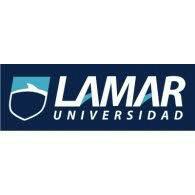 Isaac Alberto Varela Duran Medicina basada en evidencias Actividad integradora 2 Definición  Tipo de estudio Medidas de asociación Formulas SesgosNivel de evidencia Ensayos ClínicosExperimento controlado en voluntarios humanos que se utiliza para evaluar la seguridad y eficacia de tratamientos o intervenciones contra enfermedades y problemas de salud de cualquier tipo; así como para determinar efectos farmacológicos, farmacocinéticas o farmacodinámicos de nuevos productos terapéuticos, incluyendo el estudio de sus reacciones adversasanalítico- experimentalRiesgo Relativo, razón de oddsRR= incidencia de expuestos/ incidencia de no expuestos.   OR=axd/bxcSesgos de selección,
realización, desgaste y de detección.1 -A - varios ensayos clínicos aleatorizados o 1B- un ensayo clínico aleatorizado, o 2A ensayo clínico sin aleatorizarMetaanálisisa metodología para la revisión sistemática y cuantitativa de la investigación, ampliamente consolidada y aplicada en las Ciencias de la Salud. Estudio sistemático, cualitativo y cuantitativo, de un grupo de informes
o artículos de investigación.analítico razón de oddsOR=axd/bxcsesgo de publicación 1A - muy recomendable Tamizaje  son mediciones para establecer quién puede padecer cierta enfermedad y quién no, en cualquier momento de la vida de un ser humano.analíticosensibilidad, especificidadespecificidad=Verdaderos Negativos(d)+Falsos Positivos(b)

sensibilidad= Verdaderos Positivos(a)+Falsos Negativos©falsos positivos, falsos negativos.---------------------------------------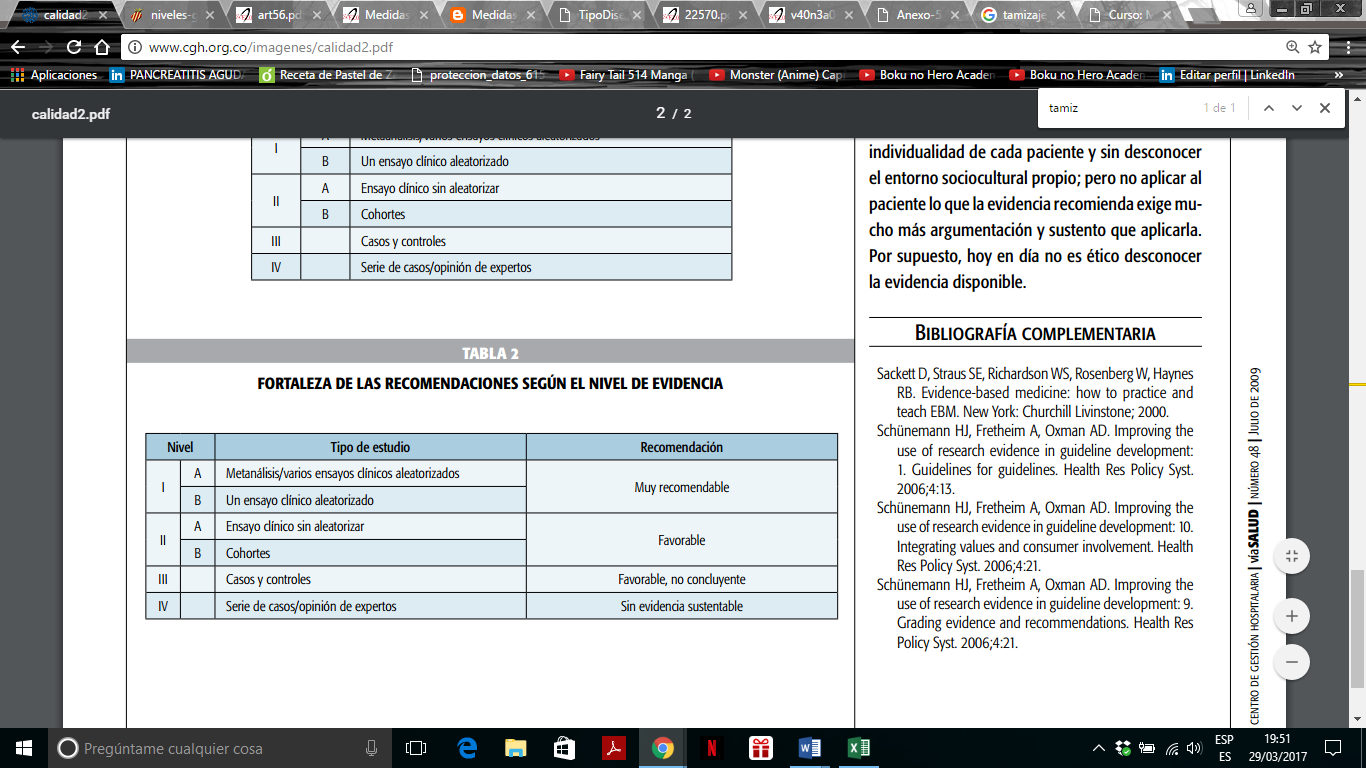 